                                            Отдел по образованию, молодежной политике, культуре и спорту администрации Хохольского муниципального района Воронежской области __________________________________________________________________ПРИКАЗ                         «24» мая  2017 г.                                                                          № 265   О проведении районного лагеря СТМ и                                                                                         «Школа безопасности»              В соответствии с постановлением администрации Хохольского  муниципального  района Воронежской области от 15.03.2017г. № 253 « Об организации и обеспечении отдыха и оздоровления детей Хохольского муниципального района в 2017 году»,  и в целях обеспечения отдыха, оздоровления и занятости школьников,  профилактики безнадзорности и правонарушений среди несовершеннолетних п р и к а з ы в а ю:1. МКУ ДО «Дом детского творчества» провести с 13 по 17 июня 2017 года районный лагерь СТМ и «Школа безопасности» (далее – Лагерь) на территории с. Верхненикольского (урочище Юрасиха).  1. 2. Организовать своевременное прохождение медицинского осмотра сотрудников учреждения, задействованных в проведении Лагеря.           1.3. Утвердить положение о проведении Лагеря (Приложение 1) и Штатное расписание (Приложение 2).2. Рекомендовать руководителям общеобразовательных учреждений: МБОУ «Хохольский лицей» (Дорош), МКОУ «Хохольская СОШ» (Строева), МКОУ «Староникольская СОШ» (Ульянова), МКОУ «Орловская СОШ» (Кустова), МКОУ «Новогремяченская СОШ» (Подорожняя), МБОУ «Костенская СОШ» (Сыркина), МКУ ДО «Дом детского творчества» (Попова).2.1. Довести настоящий приказ до сведения педагогических работников общеобразовательных учреждений и провести организационную работу по направлению команд и обучающихся для участия в Лагере.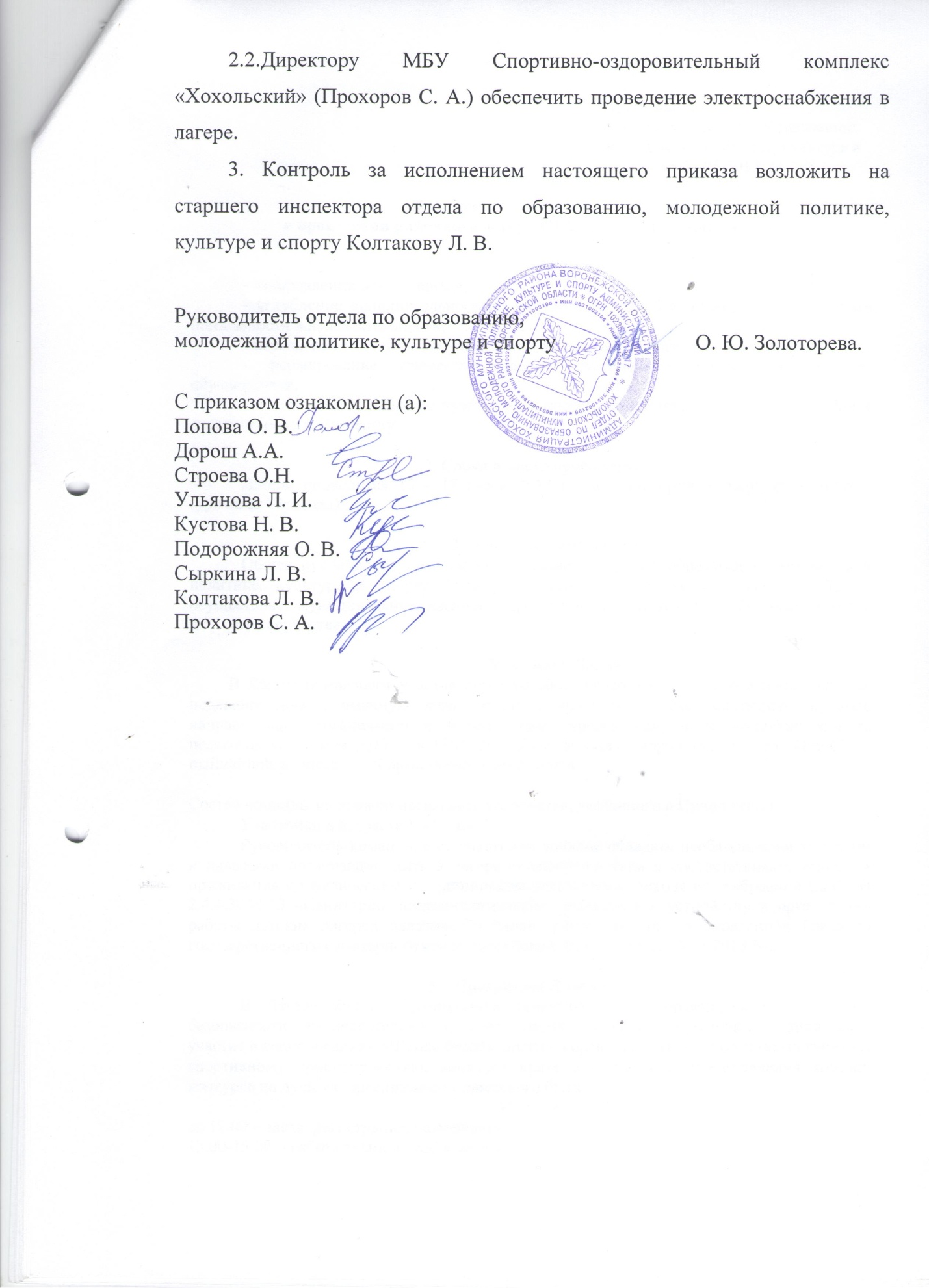    Приложение 1к приказу отдела по образованию, молодежной политике, культуре и спорту от 24.05.2017  № 265                                                   Положениео проведении районного лагеря СТМ и «Школа безопасности»Цели и задачи- оздоровление обучающихся;- углубление дополнительного образования по туризму, краеведению и основам безопасности жизнедеятельности;- повышение мастерства обучающихся, выявление сильнейших команд района;- формирование ключевых качеств гражданского становления личности обучающихся;- воспитание и развитие чувства трудолюбия, патриотизма, гуманизма, любви к своему народу и Отечеству.2. Сроки и место проведенияЛагерь проводится 13 - 17 июня 2017 г. на территории с. Верхненикольского (урочище Юрасиха).Организаторы ЛагеряОбщее руководство Лагерем осуществляет отдел по образованию, молодежной политике, культуре и спорту. Непосредственную подготовку и проведение Лагеря осуществляет муниципальное казенное  учреждение дополнительного образования  «Дом детского творчества»Участники ЛагеряВ Лагере принимают участие команды общеобразовательных учреждений  района, подавшие заявку, именную заявку с визой врача о допуске, заверенную печатью направляющей организации и медицинским учреждением, и медицинские книжки педагогов до 31 мая 2017 г. в МКУ ДО «Дом детского творчества» по тел: 41-6-65, e-mail:ddthoh@yandex.ru.. Форма заявок прилагаются.Состав команды не должен превышать количества, указанного в Приложении Участники в возрасте 13-17 лет.Руководитель команды и ее участники должны обладать необходимыми знаниями и навыками организации быта в лагере палаточного типа и соответствовать условиям проживания по физическим и медицинским показателям, исходя из требований СанПиН 2.4.4.3048-13 «Санитарно-эпидемиологические требования к устройству и организации работы детских лагерей палаточного типа», утвержденных постановлением Главного государственного санитарного врача Российской Федерации от 14.05.2013 №25.Программа ЛагеряВ Лагере будут  проводиться теоретические и практические занятия по безопасности жизнедеятельности, спортивному туризму. Обучающиеся принимают участие в соревнованиях «Школа безопасности», соревнованиях по спортивному туризму, спортивному ориентированию, конкурсе краеведов, конкурсе представления команд, конкурсе на лучшую организацию туристского быта.13 июнядо 12.00 – заезд, регистрация, размещение13:00-15:00 – работа технической комиссии15.00 – соревнования по спортивному ориентированию 18:00 – открытие Лагеря 20:00 – конкурс представление команд.14, 15 июня8.00 – подъём, гигиенические процедуры8.30 – утренняя линейка, инструктаж по технике безопасности9.00 – 9.30 – завтрак10.00 – 12.00 – соревнования на дистанциях12.00 – 13.00 – гигиенические процедуры13.00 – 14.00 – обед15.00 – 18.00 – соревнования на дистанциях18.00 – 19.00 – отдых 19.00 – 19.30 – ужин19.30 – 20.30 – подготовка к конкурсным мероприятиям20.30 – 21.30 – конкурсное мероприятие 21.30 – 22.00 – гигиенические процедуры22.00 – отбой                                            16 июня8.00 – подъём, гигиенические процедуры8.30 – утренняя линейка, инструктаж по технике безопасности9.00 – 9.30 – завтрак10.00 – 12.00 – соревнования на дистанциях12.00 – 13.00 – гигиенические процедуры13.00 – 14.00 – обед14.00 – 16.00 – отдых16.00 – 19.00 – подготовка к закрытию Лагеря19.00 – 19.30 – ужин20.00 – 21.30 – награждение, закрытие Лагеря21.30 – 22.00 – гигиенические процедуры22.00 – отбой17 июня8.00 – подъём, гигиенические процедуры8.30 – утренняя линейка, инструктаж по технике безопасности9.00 – 9.30 – завтрак10.00 – 12.00 – сдача территории, отъезд     Соревнования по спортивному туризму проводятся в соответствии с Правилами организации и проведения туристских соревнований учащихся, утвержденными Министерством образования Российской Федерации и Государственным комитетом Российской Федерации по физической культуре и туризму 25.08.1995 г., согласованными с Комитетом Российской Федерации по делам молодежи и туристско-спортивным союзом России; Правилами вида спорта «спортивный туризм», утвержденными приказом Минспорта России 22.07.2013 г.; Регламентом проведения соревнований по группе дисциплин «Дистанция – пешеходная», утвержденным президиумом Федерации спортивного туризма России 28.03.2015 г.НаграждениеПо итогам проведения Лагеря победители и призеры награждаются дипломами в личном и командном зачете. Обеспечение безопасности участников и зрителей     Представители направляющих организаций и участники несут персональную ответственность за выполнение правил и регламента соревнований, техники безопасности, соблюдение дисциплины и норм экологической безопасности на месте проведения соревнований.    Руководитель команды несёт ответственность за жизнь и здоровье детей в пути и во время проведения соревнований.     Обеспечение безопасности при проведении соревнований возлагается на ГСК, представителей, капитанов и участников команд в пределах своих обязанностей. Мероприятие проводится на дистанциях, отвечающих требованиям соответствующих нормативных правовых актов, действующих на территории Российской Федерации и направленных на обеспечение общественного порядка и безопасности участников и зрителей, а также при условии наличия актов готовности дистанций к проведению мероприятия, утвержденных в установленном порядке.ФинансированиеРасходы на подготовку и проведение Лагеря осуществляются за счёт средств областного, районного бюджета согласно утвержденной смете. Условия приема командПри регистрации руководитель команды представляет следующие документы:- приказ или выписку из приказа о направлении команды в Лагерь;- список участников Лагеря, заверенный руководителем направляющей организации;- заявку на участие в соревнованиях с визой врача о допуске, заверенную печатью направляющей организации и медицинским учреждением;- копию свидетельства о рождении или паспорта на каждого участника; - медицинскую справку о состоянии здоровья по форме 079-у;- копию прививочного сертификата или сведения о профилактических прививках;- медицинскую справку об эпидемиологическом окружении на каждого ребёнка (действительна в течение 3 (трех) дней с момента выдачи);	- страховой медицинский полис на каждого участника;           - страхование на каждого участника соревнований (для детей)- паспорт, личную медкнижку установленного образца для руководителей работников с прививкой от туляремии. Гепатит А , ротовирусной  инфекции для тех, кто готовит пищу, (действующую на период летней оздоровительной кампании 2017 года). Все команды должны быть обеспечены снаряжением для организации ночлега и быта в полевых условиях (палатки, индивидуальные спальники, туристический коврик и др. исходя из требований СанПиН 2.4.4.3048-13 «Санитарно-эпидемиологические требования к устройству и организации работы детских лагерей палаточного типа», утвержденных постановлением Главного государственного санитарного врача Российской Федерации от 14.05.2013№25);                                                                                                                                    репелленты–средства защиты от комаров и клещей;                                                                                     моющие средства;                                                                                                                                                                         Для соблюдения технических условий Госпожнадзора команды должны иметь огнетушители и ёмкости для воды объёмом не менее .Палаточные лагеря должны иметь ограждение разметочной лентой.Приложение 2 к приказу №  265     Штатное расписаниепалаточного  лагеря СТМ  и  «Школа безопасности»Образец именной заявкиЗаявка делается на официальном бланке направляющей организации с указанием почтового адреса, e-mail, телефона (факса). Все данные вносятся полностью, без сокращений.                                                                            В главную судейскую коллегиюрайонного лагеря СТМ и «Школа безопасностиот _______________________________________                                                                                  (название командирующей   организации)Заявка на участиеПросим допустить к участию в соревнованиях команду _______________________________________________ в следующем составе:                                                          название командыШкола ______________________________________________________________________________________________________________________________   __________________________________________________________________(наименование образовательного учреждения, адрес, тел/факс)Всего допущено к соревнованиям ______ человек.МП                          Врач __________________ (______________________)                                                         фамилия, имя, отчество полностьюПредставитель команды __________________ (______________________)Руководитель организации ________________ (______________________)МПСПРАВКА             Настоящей справкой удостоверяется, что со всеми ниже перечисленными членами команды ____________________________________________________(название, учебное заведение),направленными в районный лагерь СТМ и «Школа безопасности» проведён инструктаж по следующим темам:1. Меры безопасности во время движения в транспорте и пешком к месту проведения Лагеря.2. Меры безопасности во время проведения мероприятий Лагеря, меры противопожарной безопасности.3. Правила поведения на территории проведения Лагеря.Инструктаж проведён _______________________________________________________________	(фамилия, имя, отчество полностью, должность)     (подпись)Руководитель команды_______________________________ _________________(фамилия, имя, отчество полностью)		(подпись)Приказом от _____________№ ___     _________________________________(Должность, Ф.И.О.) назначен ответственным за жизнь, здоровье и безопасность выше перечисленных членов команды в пути следования и во время проведения Лагеря.____________ Директор учреждения _____________ ___________Дата, печать	(подпись)                     (Ф.И.О.)Разнарядка на районный туристический слет  13.06.17-17.06.17Всего количество детей -  95Приложение  Согласие на использование и обработку персональных данных ребенкаЯ, __________________________________________________________________________, (ФИО родителя или законного представителя)Паспорт серия _____ __номер __________, выдан ___________________________________ _____________________________________________________________________________ (в случае опекунства / попечительства указать реквизиты документа, на основании которого осуществляется опека или попечительство) _____________________________________________________________________________ (адрес)даю согласие на обработку персональных данных моего ребенка _____________________________________________________________________________ (фамилия, имя, отчество ребенка)паспорт (свидетельство о рождении) _____ _____________, выдан ____________________ _____________________________________________________________________________ (адрес)(далее «Ребенок»), организатору Лагеря – МКУ ДО «Дом детского творчества», в связи с направлением Ребенка в Лагерь и для обеспечения участия Ребенка в программах и мероприятиях, реализуемых в Лагере.Перечень персональных данных Ребенка, на обработку которых дается согласие: фамилия, имя, отчество, школа, класс, домашний адрес, дата регистрации по месту проживания, дата рождения, место рождения, серия и номер паспорта (свидетельства о рождении), сведения о выдаче паспорта (свидетельства о рождении), включая дату выдачи и код подразделения, телефон, адрес электронной почты, фамилия, имя, отчество и номер телефона одного или обоих родителей (законных представителей) Ребенка, результаты участия Ребенка в различных олимпиадах, смотрах, конкурсах, соревнованиях и т.п., сведения о размере одежды, сведения о состоянии здоровья.Настоящее согласие предоставляется на осуществление действий в отношении персональных данных Ребенка, которые необходимы или желаемы для достижения указанных выше целей, включая сбор, систематизацию, накопление, хранение, уточнение, использование, передачу персональных данных третьим лицам – транспортным компаниям, туристическим и страховым компаниям, иным юридическим и физическим лицам – исключительно для нужд обеспечения участия Ребенка в программах и мероприятиях, реализуемых в Лагере (при обязательном условии соблюдения конфиденциальности персональных данных), а также на блокирование и уничтожение персональных данных.Данным заявлением разрешаю считать общедоступными, в том числе выставлять в сети Интернет, следующие персональные данные моего ребенка: фамилия, имя, класс, город проживания, а также его фото.Я согласен(-сна), что обработка персональных данных может осуществляться как с использованием автоматизированных средств, так и без таковых.Обработка персональных данных осуществляется в соответствии с нормами Федерального закона №152-ФЗ «О персональных данных» от 27.07.2006г.Данное Согласие вступает в силу со дня его подписания и действует в течение 75 лет. Я уведомлен(-а) о своём праве отозвать настоящее согласие в любое время. Отзыв производится по моему письменному заявлению в порядке, определённом законодательством Российской Федерации. Мне известно, что в случае исключения следующих сведений: «фамилия, имя, отчество Ребенка, школа, класс, домашний адрес, дата регистрации по месту проживания, дата рождения, место рождения, серия и номер паспорта (свидетельства о рождении), сведения о выдаче паспорта (свидетельства о рождении), включая дату выдачи и код подразделения, телефон, адрес электронной почты, фамилия, имя, отчество и номер телефона одного или обоих родителей (законных представителей) Ребенка, результаты участия Ребенка в различных олимпиадах, смотрах, конкурсах, соревнованиях и т.п., сведения о размере одежды, сведения о состоянии здоровья», организатор Лагеря не сможет обеспечить участие Ребенка в программах и мероприятиях, реализуемых в Лагере______________________________________________________________________(фамилия, имя, отчество)	____________________ 					________________	         (личная подпись)                                              		(дата)                                                                                                       Приложение                                                                                                                                                               Информированное добровольное согласие (информированный отказ) родителей (законных представителей) ребенка на медицинское вмешательство «____»________20____г. я____________________________________________________________________________ (Ф.И.О. законного представителя заполняется собственноручно) законный представитель ребенка_ ____________________________________________ (Ф.И.О. ребенка) 1.выражаю______________________________________________________________________ (согласие, отказываюсь - заполняется собственноручно) на (от) проведение(я) медицинской помощи в случае возникновения неотложных состояний моему ребенку                                                                   Подпись законного представителя ______________ _______________________ (подпись) (Ф.И.О.) 2.выражаю______________________________________________________________________ ( согласие, отказываюсь - заполняется собственноручно) на(от) оказание(я) стоматологической помощи, в т.ч. санации зубов, выполняемую моему ребенку                                                                                                   Подпись законного представителя ______________ _______________________ (подпись) (Ф.И.О.)                                                                                  Об объеме возможной помощи, ее особенностях, возможных последствиях и осложнениях информирован(а) в соответствии со ст.20 ФЗ «Об основах охраны здоровья граждан в Российской Федерации от 21.11.2011 г. № 323-ФЗ. Информация изложена в доступной для меня форме. На все интересующие вопросы я получил (а) понятные ответы. Я сообщил (а) сведения о наличии у моего ребенка заболеваний, о болезнях и операциях, перенесенных ранее, назвал(а) все жалобы и отклонения от нормы, особые реакции.                                                                                                                       Подпись законного представителя ______________ _______________________ (подпись) (Ф.И.О.)                                                                     Врач: _______________ _______________________ (подпись) (Ф.И.О.)                                                        СОГЛАСИЕобучающегося и его родителя (законного представителя) на привлечение обучающегося  к общественно-полезному труду в палаточном лагере СТМ и «Школа безопасности» на период с 15.06.2016г. по 19.06.2016г.	В целях формирования трудовых навыков, воспитания сознательного отношения к труду и окружающей среде мы даем согласие МКУ ДО «Дом детского творчества» на привлечение к    общественно - полезному  труду  на благо лагеря.		(ФИО обучающегося)	МКУ ДО «Дом детского творчества» обязуется следить за тем, чтобы труд осуществлялся с соблюдением санитарных норм, норм охраны труда и под присмотром ответственных лиц из сотрудников лагеря.	Под общественно-полезным трудом понимается уборка листьев граблями, мелкого мусора на   территории лагеря, окапывание палаток; Настоящее согласие вступает в силу со дня его подписания и действует в течение всего периода пребывания в палаточном лагере с 13.06. 2017г. по  17.06.2017г.Данное Согласие может быть отозвано в любой момент по нашему  письменному заявлению. __________________Подпись обучающегося______________________Подпись родителя (законного представителя)Дата__________________№ФИОДолжность1Кожевникова Е. А..Начальник лагеря,2Закандыкина О.ВЗаместитель начальника лагеря. Педагог–организатор досуговых мероприятий3Ширинкина Н. Т.Заведующий хозяйством. Помощник главного судьи.4Мочалова Л.Е.Помощник заведующего хозяйством. Ответственный за пожарную безопасность5Артёмова А.А.Отв. за фото и видеосъёмку, педагог–организатор досуговых  мероприятий6Ложкин С.Н.Руководитель команды, главный судья соревнований7Татаринцев А. И.Воспитатель8Нархова Н.А.Воспитатель9Чернышев И.В.Воспитатель10Родионов И. М.Руководитель команды 11Попова И.А.Воспитатель12Норицына О.В.Воспитатель13Волокитин Н. И.Руководитель команды14Раздымалин Ю. И.Воспитатель15Вербицкий И. Е.Руководитель команды16Демидова Я.И.Воспитатель17Устинов А.С.Руководитель команды18Устинова В. И.Воспитатель19Сасун С. С.Руководитель команды20Скрипченков С.А.Руководитель команды№ ппФамилия, Имя, ОтчествоДата рождения (число, мес., год)№ свид-ва о рождении (паспорт)Домашний адрес, телефонДанные о родителях (ФИО, телефон)Допуск врача1.2.3.4.5.6.7.8.9.10№Фамилия, имя, отчествоЛичная подпись членов команды, с которыми проведён инструктаж1.2.3.4.5.6.7.8.9.10№Туристический слетКол-во детей1МБОУ «Костенская СОШ»122МКОУ «Новогремяченская СОШ»83МКОУ «Хохольский лицей»204МКОУ «Хохольская СОШ»325МКОУ «Орловская СОШ»86МКОУ «Староникольская СОШ»87МКУ ДО «Дом детского  творчества»68МКОУ «Гремяченская ООШ»7             Начальнику  лагеря             Кожевниковой Е.А.(наименование должности руководителя и учреждения)МКУ ДО «Дом детского творчества»(наименование организации)Поповой О.В.(Фамилия И.О. руководителя)                    от (ФИО обучающегося)   От (ФИО родителя (законного представителя)